NART Meeting – 1/12/19Intro and First Attendance – Carolyn has the checkin sheetJanuary 31st – Oxford – Community Association Institute (CO chapters); HOA AttorneyReport out information on the flip chart from NAs (Report and Survey)MissionReviewed old and new ideas for NART MissionGroup liked the combination of #1 and #2NART Shall ac as a collaborative (#2 paragraph)Use bullet points for #1NEW STATEMENT The Neighborhood Association Round Table (NART), consisting of the thirteen Neighborhood Associations (NAs) sanctioned by the city of Bend, Shall act as a collaborative group to support the needs of all NAs, to create a space for sharing best practices and developing procedures for sustainability and improvement of the NAs.This is accomplished by:Providing a proactive and outcome oriented communications between NART and the NAs.Providing a forum to share information, education, discuss policy and methodology, for the education, advancement and functionality of the NAs.Goals and Issues DiscussionReview the goals on the back of the sheet; CommunicationsMoving to Bi-MonthlyDoesn’t have to be a board member – NART membership/attendance; attendees will report to NAsMeetings – First Monday of the monthSaturday, March 9th; May 11th; July 13th; September 14th, 10:00amTopicsCo-Chair – previously signed up for 3 months at a time; looks like we will do co-chair for 3 meetings/6 monthsBoard Roles and Building Great Boards – (March) – Meet at Elk’s Lodge againSummer Safety – plan creation and education for the NAs (May); fireworks, water, Communications & Amazing Annual Meetings – (July)Emergency Preparedness – (Sept)Build in the flexibility of the upcoming meetings for a little reflection and be able to adjust meeting topicsResource Pages – speakers, topics, etc.Facilitator & Note taker for each meeting identifiedBoard org charts and new member trainingBendAreaNeighborhoods@gmail.com – current posting page for all the NAsLocationsCheck OSU-Cascades for the dining hall and the classroomsNatural Grocers – meeting roomLibrary – but some of the rooms are a little smallOffice Firehouse meeting location on Jamison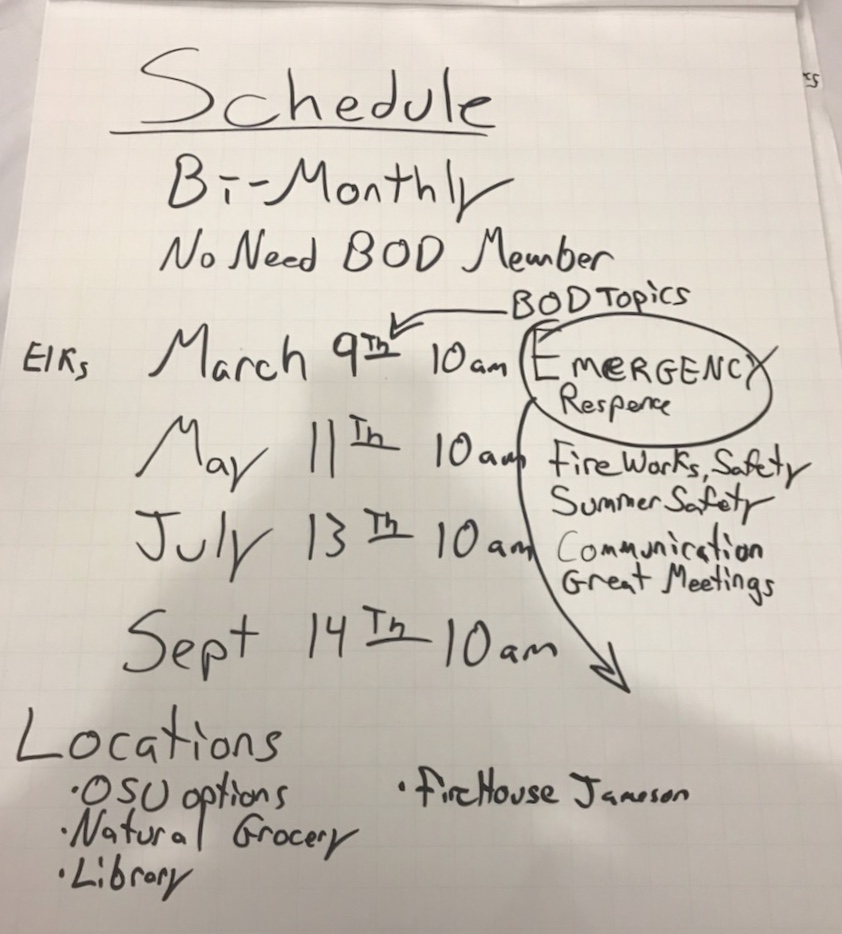 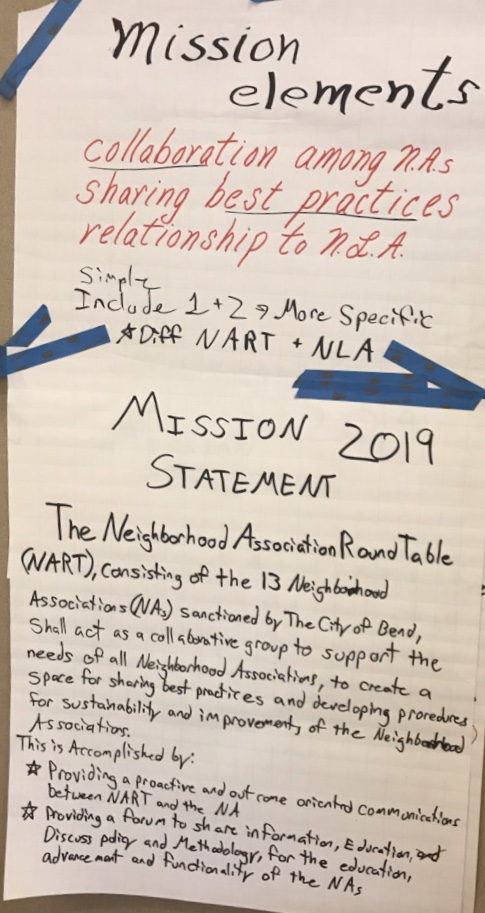 